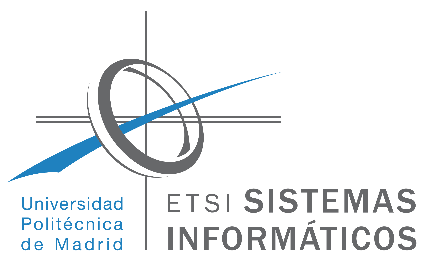 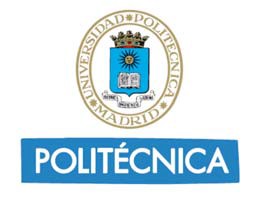 DOCTORADO EN CIENCIAS Y TECNOLOGÍAS DE LA COMPUTACIÓN PARA SMART CITIES SOLICITUD DE CAMBIO DE TÍTULO DE TESISDatos del alumno Nombre y apellidos: Título de la tesis:Datos del director(es) Nombre y apellidos: Nombre y apellidos:Propuesta de cambio de títuloTítulo de la tesis:JustificaciónFecha:Fdo:El alumnoFdo:El director(es)COORDINADOR DEL PROGRAMA DE DOCTORADO